竞争性比选文件项目名称：重庆市公共卫生医疗救治中心平顶山院区病案室密集架采购项目采购人：重庆市公共卫生医疗救治中心二〇二三年二月第一篇  采购公告重庆市公共卫生医疗救治中心（以下简称：采购人）现对重庆市公共卫生医疗救治中心平顶山院区病案室密集架采购项目实施采购，请具备资格的供应商前来参与比选。一、竞争性比选内容二、资金来源自筹。三、供应商资格条件供应商是指向采购人提供服务或者货物的法人、其他组织或者自然人。合格的供应商应首先符合政府采购法第二十二条规定的基本资格条件，同时符合根据该项目特殊要求设置的特定资格条件。（一）基本资格条件1.具有独立承担民事责任的能力；2.具有良好的商业信誉和健全的财务会计制度；3.具有履行合同所必需的设备和专业技术能力；4.有依法缴纳税收和社会保障资金的良好记录；5.参加政府采购活动前三年内，在经营活动中没有重大违法记录；6.法律、行政法规规定的其他条件。（二）特定资格条件无。四、投标、开标有关说明（一）凡有意参加投标的投标人，请在“重庆市公共卫生医疗救治中心”官网（http://www.cqgwzx.com/）上下载本项目比选文件、图纸、澄清等开标前公布的所有项目资料，无论投标人领取或下载与否，均视为已知晓所有招标内容。（二）比选文件公告期限：自采购公告发布之日（2023年2月17日）起3个工作日。（三）比选文件提供期限：2023年2月17日、2023年2月20日、2023年2月21日。（四）投标：供应商须满足以下三种要件，其投标文件才被接受：1.按时报名签到，报名截止时间同投标截止时间；2.按时递交了投标文件；3.按时足额交纳投标保证金；（五）投标地点：重庆市沙坪坝区保育路109号重庆市公共卫生医疗救治中心（六）投标开始、截止时间：2023年2月22日北京时间9:00至9：30截止（七）开标时间：另行通知（八）开标地点：重庆市公共卫生医疗救治中心博爱楼会议室五、投标有关规定（一）单位负责人为同一人或者存在直接控股、管理关系的不同投标人，不得参加同一合同项下的政府采购活动。（二）为采购项目提供整体设计、规范编制或者项目管理、监理、检测等服务的投标人，不得再参加该采购项目的其他采购活动。（三）本项目若有澄清文件一律在重庆市公共卫生医疗救治中心官网（http://www.cqgwzx.com/）上发布，请各投标人注意下载；无论投标人下载与否，均视同投标人已知晓本项目澄清文件的内容。（四）超过投标截止时间递交的投标文件，恕不接收。（五）投标费用：无论投标结果如何，投标人参与本项目投标的所有费用均应由投标人自行承担。（六）本项目不接受联合体参与投标。（七）本项目不接受合同分包。（八）按照《财政部关于在政府采购活动中查询及使用信用记录有关问题的通知》财库〔2016〕125号，投标人列入失信被执行人、重大税收违法案件当事人名单、政府采购严重违法失信行为记录名单及其他不符合《中华人民共和国政府采购法》第二十二条规定条件的投标人，将拒绝其参与政府采购活动。六、联系方式采购人：重庆市公共卫生医疗救治中心联系人：黄旭东 电  话：023-65501131传  真：023-65503066地  址：重庆市沙坪坝区歌乐山保育路109号第二篇  项目技术需求一、项目基本概况介绍采购具体需求（一）平面布置图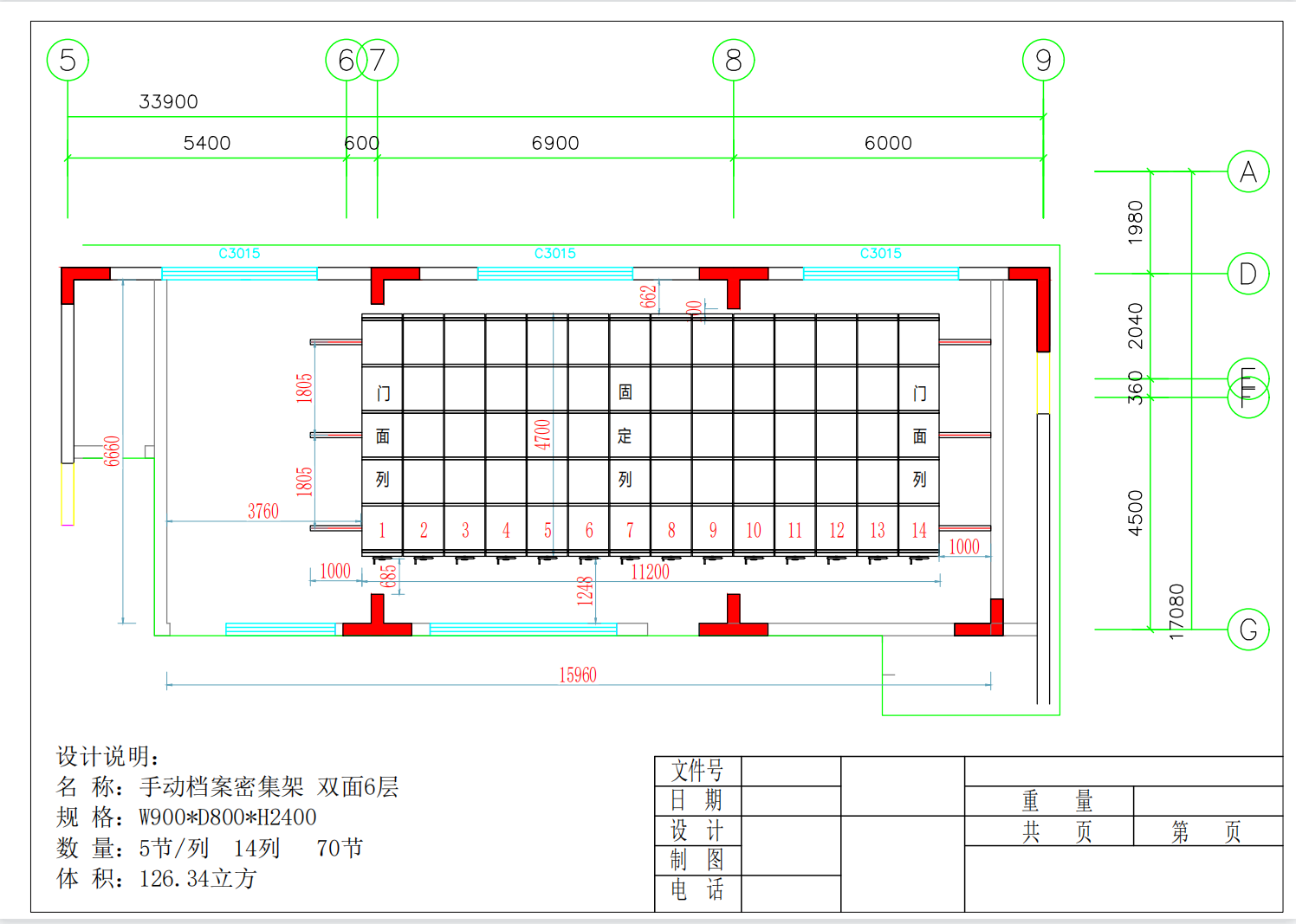 （二）密集架参数要求（三）密集架参照执行标准GB/T3325-2008《金属家具通用技术条件》GB/T1951.2-1994《金属家具质量检验及质量评定》GB/T113667.1-2003《钢制书架通用技术条件》GB/T113667.3-2003《手动密集架技术条件》中华人民共和国行业标准（档案密集架行业标准）DA/T7-92GB/T11253-2007《碳素结构钢冷轧薄钢板和钢带》GB/T13237-1991优质碳素结构钢冷轧薄钢板和钢带GB/T710-1991优质碳素结构钢热轧薄钢板和钢带GB/T711-2008优质碳素结构钢热轧厚钢板和钢带GB/T708-2006热轧钢板和钢带的尺寸、外型、重量及允许公差GB/T709-2006 热轧钢板和钢带的尺寸、外型、重量及允许公差GB6807-86 钢铁工业涂漆前磷化处理技术条件GB1720-1979（1989）漆膜附着力测定法GB1732-1993 漆膜耐冲击测定法GB1763-1979（1989）漆膜耐化学试剂性测定法GB1764-1979（1989）漆膜厚度测定法GB1804-2000 公差与配合未注公差尺寸的极限偏差GB8162-2008结构用无缝管（四）密集架架体主要部件结构及技术要求三、样品清单、递交及退还要求（一）样品清单（二）样品递交要求1.样品评审方式样品采用明标评审，供应商应在每件样品包装物上标明供应商名称和样品名称，在评审时由磋商小组拆封评审。3.样品递交时间：与响应文件一同递交。4.样品递交地点：重庆市公共卫生疗救治中心平顶山院区会议室（重庆市  号）。（三）样品退还要求成交供应商的样品留存，以作验收时的参考标准，其余供应商的样品在评标结束后退还。其他要求样品必须提供按出厂标准包装的成品，不得提供散裸件，否则采购方有权拒收。第三篇  项目商务需求一、交货期、交货地点及验收方式（一）交货期：自合同签订之日起15个日历天内交货并安装放置到指定位置。（二）交货地点：重庆市公共卫生医疗救治中心平顶山院区指定地点。（三）验收方式：1.到货后供应商应通知采购人对货物进行验收，货到验收时如与比选承诺的要求不一致，采购人可拒绝收货，成交单位应负责赔偿采购人由此造成的一切损失。2.货物到达现场后，供应商应在采购方人员在场情况下当面开箱，共同清点、检查外观，并记录在案，双方签字确认。3.供应商应保证货物到达采购人所在地完好无损，如有缺漏、损坏，由供应商负责调换、补齐或赔偿。4.供应商须按照采购方要求完成安装和放置。二、报价要求（一）比选报价须为人民币报价，应包括产品设计费、专利费（如果有）、运输费、包装费、税费、保险费、人工费等一切与此项目有关的所有费用。三、质量保证及售后服务1、质量保证期：自验收合格之日起，提供10年的免费质保期，终身免费维修。2、售后服务内容供应商在质量保证期内应当为采购人提供以下技术支持服务：2.1.质量保证期内服务要求2.1.1电话咨询成交供应商应当为用户提供技术援助电话，解答用户在使用中遇到的问题，及时为用户提出解决问题的建议。2.1.2现场响应用户遇到使用及技术问题，电话咨询不能解决的，成交供应商或制造商应在8小时内采取相应响应措施；无法在8小时内解决的，应在24小时内派出专业人员进行技术支持。2.1.3技术升级在质保期内，如果成交供应商的产品技术升级，成交供应商应及时通知采购人，如采购人有相应要求，成交供应商应对采购人进行升级服务。2.2.货物质量保证要求2.2.1为保证采购货物的质量，采购人和成交供应商签订合同以前，有权要求成交供应商提供本项目货物的产品质量保证书、合格证以及本项目货物的相关技术参数报告原件用于现场验证，成交供应商未按要求提供上述证书以及技术参数佐证资料原件的，采购人有权拒绝签订合同并按虚假响应处理，取消成交供应商的成交资格，同时向同级财政采购监管部门报告并认定为成交供应商虚假响应，对成交供应商按国家法律法规规定进行处理。2.2.2成交供应商和采购人签订供货合同以前，须向采购人提供生产厂家售后服务承诺函原件并加盖生产厂家鲜章，售后服务承诺函的内容包括但不限于质保、保险、保修等内容，若成交供应商不能提供的，采购人有权拒绝签订合同并按无效投标处理。供应商须对本项要求作单独的书面承诺，未按要求单独作出书面承诺的，按无效响应处理。2.3.质保期外服务要求2.3.1质量保证期过后，成交供应商应同样提供免费电话咨询服务，并应承诺提供产品上门维护服务。2.3.2质量保证期过后，采购人需要继续由原成交供应商提供售后服务的，成交供应商应以优惠价格提供售后服务。2.4.备品备件及易损件供应商售后服务中，维修使用的备品备件及易损件应为原厂配件，未经采购人同意不得使用非原厂配件。四、投标保证金及履约保证金（一）投标保证金1、投标保证金缴纳方式：开标现场现金交纳2000元，大写：贰仟元整。用信封密封好后写上供应商名称或盖供应商公章，供应商授权代表签字并留下联系方式，否则不予接收。2、投标保证金退还方式：详见第五章供应商须知五、付款方式中标人按采购合同交货完成，经验收合格后采购人出具项目验收报告；中标人向采购人开具发票，并支付货款95%。剩余5%作为质保金，两年后无息退还。六、其他（一）供应商必须在响应文件中对以上条款和服务承诺明确列出，承诺内容必须达到本篇及竞争性比选文件其他条款的要求。（二）违约责任1. 中标人逾期交货的，须向采购人支付逾期交货的违约金，每逾期1日，应按合同总价款的1％计算支付违约金。累积逾期达5个日历日，采购方有权单方解除合同。因此而解除合同的，中标人应支付采购人合同总额的25%违约金。解除通知向中标人于投标文件/采购合同中所留地址寄送第3日即视为送达，搬迁、拒收等一切理由的退件均不影响送达效力，并承担因此而给采购方造成的一切损失，包括采购方因此所产生的诉讼费、鉴定费、律师费、评估费等。2. 如所供产品及售后服务不满足“比选文件/投标文件/采购合同”或低于“比选文件/投标文件/采购合同”的要求，采购人可要求供货商无条件更换或补充，更换或补充期间按前款逾期交货处理。采购人也可视情况选择单方解除合同，解除通知向中标人于投标文件/采购合同中所留地址寄送之日起第3日合同即解除，拒收、搬迁等一切理由的退件均不影响送达效力（搬迁应书面通知采购人，采购人将按通知的新地址送达）。因此而解除合同的，中标人应支付采购人合同总额的25%违约金以及采购方向中标人索赔产生的律师费、诉讼费、鉴定费、评估费、保全费、差旅费等3. 中标人因相关资质问题或所供产品质量问题导致采购人被处罚或遭受其他损失的，由中标人承担全部责任，若采购人代为垫付的，有权作为债权向投标人追偿（追偿范围包括采购方因此所产生的处罚款，赔偿金及诉讼费、鉴定费、律师费、评估费等。（三）其他未尽事宜由供需双方在采购合同中详细约定。第四篇  比选程序及方法、评审标准、无效响应和采购终止一、竞争性比选程序及方法（一）按竞争性比选文件规定的时间和地点进行，供应商须有法定代表人或其授权代表参加并签到。竞争性比选以抽签的形式确定比选顺序，由本项目依法组建的比选小组分别与各供应商进行比选。（二）评标小组对各供应商的资格条件、响应文件的有效性、完整性和响应程度进行审查。各供应商只有在完全符合要求的前提下，才能参与正式比选。1.资格性检查。依据法律法规和竞争性比选文件的规定，对响应文件中的资格证明、等进行审查，以确定供应商是否具备比选资格。资格性检查资料表如下：注：供应商按“多证合一”登记制度办理营业执照的，组织机构代码证、税务登记证（副本）和社会保险登记证以供应商所提供的营业执照（副本）复印件为准。根据《中华人民共和国政府采购法实施条例》第十九条“参加政府采购活动前三年内，在经营活动中没有重大违法记录”中“重大违法记录”，是指供应商因违法经营受到刑事处罚或者责令停产停业、吊销许可证或者执照、较大数额罚款等行政处罚。行政处罚中“较大数额”的认定标准，由被执行人所在的省、自治区、直辖市人民政府制定，国务院有关部门规定了较大数额标准的，从其规定。 2.符合性检查。依据竞争性比选文件的规定，从响应文件的有效性、完整性和对竞争性比选文件的响应程度进行审查，以确定是否对竞争性比选文件的实质性要求作出响应。符合性检查资料表如下：（三）澄清有关问题。评标小组在对响应文件的有效性、完整性和响应程度进行审查时，可以要求供应商对响应文件中含义不明确、同类问题表述不一致或者有明显文字和计算错误的内容等作出必要的澄清、说明或者更正。供应商的澄清、说明或者更正不得超出响应文件的范围或者改变响应文件的实质性内容。（四）评标小组要求供应商澄清、说明或者更正响应文件应当以书面形式作出。供应商的澄清、说明或者更正应当由法定代表人或其授权代表签字或者加盖公章。由授权代表签字的，应当附法定代表人授权书。供应商为自然人的，应当由本人签字并附身份证明。（五）在评标过程中的任何一方不得向他人透露与评标有关的服务资料、价格或其他信息。（六）供应商在评标时作出的所有书面承诺须由法定代表人或其授权代表签字。（七）评标小组各成员独立对每个有效响应（通过资格性检查、符合性检查的供应商）的文件，根据报价由低到高的顺序排列推荐。二、评审标准最低价评审法。已入围评审的报价供应商，选择报价最低的成为成交供应商（如出现相同的最低报价，则按照报名时间的先后顺序，最先报价的成为成交供应商）；未入围的报名供应商不参与评审。三、无效响应供应商发生以下条款情况之一者，视为无效响应，其响应文件将被拒绝：（一）供应商不符合规定的基本资格条件或特定资格条件的；（二）供应商未按比选文件规定购买比选文件的；（三）供应商的法定代表人或其授权代表未参加比选；（四）供应商所提交的响应文件不按第七篇“响应文件编制要求”规定签字、盖章；（五）供应商的最后报价超过采购预算的；（六）法定代表人为同一个人的两个及两个以上法人，母公司、全资子公司及其控股公司，在同一分包采购中同时参与比选；（七）单位负责人为同一人或者存在直接控股、管理关系的不同供应商，参加同一合同项下的政府采购活动的；（八）为采购项目提供整体设计、规范编制或者项目管理、监理、检测等服务的供应商，再参加该采购项目的其他采购活动；（九）供应商有效期不满足竞争性比选文件要求的；（十）供应商被列入失信被执行人、重大税收违法案件当事人名单、政府采购严重违法失信行为记录名单及其他不符合《中华人民共和国政府采购法》第二十二条规定条件的；（十一）供应商以联合体形式参与竞标的；（十二）供应商响应文件内容有与国家现行法律法规相违背的内容，或附有采购人无法接受的条件。四、采购终止出现下列情形之一的，采购人应当终止竞争性比选采购活动，发布项目终止公告并说明原因，重新开展采购活动：（一）因情况变化，不再符合规定的竞争性比选采购方式适用情形的；（二）出现影响采购公正的违法、违规行为的；（三）在采购过程中符合要求的供应商或者报价未超过采购预算的供应商不足3家的，但《政府采购竞争性比选采购方式管理暂行办法》第二十一条第三款规定的情形除外。第五篇  供应商须知一、投标人（一）投标人投标人是指响应招标、参加投标竞争的法人、其他组织或者自然人。（二）合格投标人条件合格投标人应完全符合比选文件第一篇中规定的投标人资格条件，并对比选文件作出实质性响应。（三）投标人的风险投标人没有按照比选文件要求提供全部资料，或者投标人没有对比选文件在各方面作出实质性响应，可能导致投标被拒绝或评定为无效投标。（四）法律责任投标人违反《中华人民共和国政府采购法》、《中华人民共和国政府采购实施条例》等相关规定，将按规定追究投标人法律责任。二、比选文件比选文件是投标人编制投标文件的依据，是评标委员会评判依据和标准。比选文件也是采购人与中标人签订合同的基础。（一）比选文件由投标邀请书；项目技术规格、数量及质量要求；商务条款；投标人须知；评标方法、评标标准、无效投标条款和废标条款；合同主要条款、合同范本；投标文件格式等七部分组成。（二）采购代理机构（如有）对比选文件所作的一切有效的书面通知、修改及补充，都是比选文件不可分割的部分。（三）本项目的比选文件到现场领取，澄清文件（如果有）在“重庆市公共卫生医疗救治中心”官网（http://www.cqgwzx.com/）上发布，请各投标人注意下载；无论投标人领取或下载与否，均视同投标人已知晓本项目比选文件、澄清文件的内容。（四）采购人对已发出的比选文件需要进行澄清或修改的，应以书面形式形式通知所有比选文件收受人。该澄清或者修改的内容为比选文件的组成部分。三、投标文件投标人应当按照比选文件的要求编制投标文件，并对比选文件提出的要求和条件作出实质性响应，投标文件原则上采用软面订本，同时应编制完整的页码、目录。（一）投标文件组成投标文件由第七篇“投标文件格式”规定的部分和投标人所作的一切有效补充、修改和承诺等文件组成，投标人应按照第七篇“投标文件格式”规定的目录顺序组织编写和装订，否则有可能影响评委对投标文件的评审。（二）联合投标本项目不接受联合体投标（三）投标有效期投标有效期为投标截止日期起九十天。（四）投标保证金1.缴纳投标保证金方式：开标现场现金交纳2000元，大写：贰仟元整。用信封密封好后写上供应商名称或盖供应商公章，供应商授权代表签字并留下联系方式，否则不予接收。2.投标保证金为投标的有效约束条件。3.投标保证金的有效期限在投标有效期过后三十天继续有效。4.投标保证金币种应与投标报价币种相同。5.投标保证金退还方式：评标结束后，未中标者可当场退还投标保证金。中标人的投标保证金，在成交供应商与采购人签订合同后，由采购人按资金来款渠道直接退还。6.投标人有下列情形之一的，采购人或者采购代理机构可以不退还投标保证金：6.1投标人在投标有效期撤回投标文件的；6.2投标人未按规定提交履约保证金的；6.3投标人在投标过程中弄虚作假，提供虚假材料的；6.4中标人无正当理由不与采购人签订合同的；6.5中标人将中标项目转让给他人或者在投标文件中未说明且未经采购人同意，将中标项目分包给他人的；6.6中标人拒绝履行合同义务的；6.7其他严重扰乱招投标程序的。（五）投标文件的份数和签署1.投标文件一式三份，其中正本一份，副本二份。每套纸质投标文件须在封面清楚地标明“正本”、“副本，副本应为正本的完整复印件，副本与正本不一致时以正本为准。2.在投标文件正本中，比选文件第七篇投标文件格式中规定签字、盖章的地方必须按其规定签字、盖章。3.若投标人对投标文件的错处作必要修改，则应在修改处加盖投标人公章或由法定代表人或法定代表人授权代表签字确认。4.电报、电话、传真形式的投标文件概不接受。（六）投标报价1.投标人应严格按照“投标文件格式”中“开标一览表”和“分项报价明细表”的格式填写报价。2.投标人的报价为一次性报价，即在投标有效期内投标价格固定不变。3.本项目只接受一个投标报价，有选择的或有条件的报价将不予接受。（七）修正错误若投标文件出现计算或表达上的错误，修正错误的原则如下：1.投标文件中开标一览表（报价表）内容与投标文件中相应内容不一致的，以开标一览表（报价表）为准；2.大写金额和小写金额不一致的，以大写金额为准；3.单价金额小数点或者百分比有明显错位的，以开标一览表的总价为准，并修改单价；评标委员会按上述修正错误的原则及方法调整或修正投标人投标报价，若同时出现两种以上不一致的，按照前款规定的顺序修正，投标人同意并签字确认后，调整后的投标报价对投标人具有约束作用。如果投标人不接受修正后的报价，则其投标将作为无效投标处理。（八）投标文件的递交投标文件的正本、副本均应密封送达投标地点，应在封套上注明项目名称、投标人名称。若正本、副本分别进行密封的，还应在封套上注明“正本”、“副本”字样。四、开标（一）开标应当在比选文件中“投标邀请书”确定的时间和地点公开进行。（二）采购人可视采购具体情况，延长投标截止时间和开标时间，并将变更时间书面通知所有比选文件收受人。（三）开标由采购人主持，邀请投标人和有关监督部门代表参加,有关监督部门可视情况派员现场监督。（四）开标时，由投标人或者其推选的代表检查投标文件的密封情况；经确认无误后，由采购人或者采购代理机构工作人员当众拆封，宣布投标人名称、投标价格和《开标一览表》规定的需要宣布的其他内容。投标人不足三家的，不得开标。（五）未宣读的投标价格、价格折扣和比选文件允许提供的备选投标方案等实质性内容等，评标时不予承认。（六）开标过程应由采购人指定专人负责记录，并存档备查。（七）投标人未参加开标的，视同认可开标结果。五、评标见第四篇“评标”内容。六、定标（一）定标原则采购人或其授权的评标委员会应按照评标报告中推荐的中标候选人排名顺序确定中标人。（二）定标程序1.采购人按评标报告推荐的中标候选人顺序现场确定中标人。2.采购人自中标人确定之日起1个工作日内，在重庆市公共卫生医疗救治中心官网公告中标结果。中标公告期限为1个工作日。3.中标人变更中标人拒绝与采购人签订合同的，采购人可以按照评标报告推荐的中标候选人顺序，确定排名下一位的候选人为中标人，也可以重新开展政府采购活动。七、中标（一）采购人依法确定中标人后，在“重庆市公共卫生医疗救治中心”官网（http://www.cqgwzx.com/）上发布公告中标结果。（二）对未通过资格审查的投标人，采购人以现场告知其未通过的原因。（三）采用综合评分法评审的，采购人以现场告知的方式告知未中标人本人的评审得分与排序。（四）中标通知书发出后，采购人改变中标结果，或者中标人放弃中标，应当承担相应的法律责任。八、询问、质疑（一）询问采购人应当在1个工作日内对投标人依法提出的询问作出答复。投标人询问可以是口头或书面形式。（二）质疑投标人认为采购文件、采购过程和中标结果使自己的权益受到伤害的，可向采购人或采购代理机构以书面形式提出质疑。提出质疑的应当是参与所质疑项目采购活动的投标人。 1.质疑时限、内容1.1投标人对比选文件提出质疑的，应在依法获取比选文件之日提出。1.2 投标人对采购过程提出质疑的，应在各采购程序环节结束之日起一个工作日内提出。1.3投标人对中标结果提出质疑的，应当在中标结果公告期限届满前提出。1.4投标人提出质疑应当提交质疑函和必要的证明材料，质疑函应当包括下列内容：1.4.1供应商的姓名或者名称、地址、邮编、联系人及联系电话；1.4.2质疑项目的名称、项目号以及招标项目编号；1.4.3具体、明确的质疑事项和与质疑事项相关的请求；1.4.4事实依据；1.4.5必要的法律依据；1.4.6提出质疑的日期；1.4.7营业执照（或事业单位法人证书，或个体工商户营业执照或有效的自然人身份证明）复印件；1.4.8法定代表人授权委托书原件、法定代表人身份证复印件和其授权代表的身份证复印件（供应商为自然人的提供自然人身份证复印件）；1.5供应商为自然人的，质疑函应当由本人签字；供应商为法人或者其他组织的，质疑函应当由法定代表人、主要负责人，或者其授权代表签字或者盖章，并加盖公章。2.质疑答复采购人、采购代理机构应当在收到投标人的书面质疑后三个工作日内作出答复，并以书面形式通知质疑投标人和其他有关投标人。3.其他3.1投标人应按照《政府采购质疑和投诉办法》（财政部令第94号）及相关法律法规要求，在法定质疑期内一次性提出针对同一采购程序环节的质疑。3.2质疑函范本可在财政部门户网站和中国政府采购网下载。4.质疑联系方式详见第一篇“联系方式”。5.有下列情形之一的，属于无效质疑，可不予受理：5.1未在有效期限内提出质疑的；5.2质疑未以书面形式提出，或质疑书内容不符合本须知要求的；5.3质疑书没有法定代表人本人签章，或未提供法定代表人签章的特别授权，或未加盖单位公章的；5.4对比选文件条款或技术参数有异议，而未在开标前通过澄清或修改程序提出的；5.5未在有效的质疑期内一次性提出针对同一采购程序环节的质疑，进行二次或多次质疑的；5.6其它不符合受理条件的情形。九、签订合同（一）采购人应当自中标通知书发出之日起2日内，按照比选文件和中标人投标文件的约定，与中标人签订书面合同。所签订的合同不得对比选文件和中标人投标文件作实质性修改。其他未尽事宜由采购人和中标人在采购合同中详细约定。（二）比选文件、中标人的投标文件及澄清文件等，均为签订政府采购合同的依据。（三）合同生效条款由供需双方约定，法律、行政法规规定应当办理批准、登记等手续后生效的合同，依照其规定。（四）合同原则上应按照《重庆市政府采购合同》签订，相关单位要求适用合同通用格式版本的，应按其要求另行签订其他合同。（五）采购人要求中标人提供履约保证金的，应当在比选文件中予以约定。中标人履约完毕后，采购人应按比选文件及合同的约定无息退还其履约保证金。（六）在签订合同过程中，如发现中标人以他人名义投标或者以其他方式弄虚作假，骗取中标的，采购人有权取消其中标资格。第六篇  政府采购合同重庆市政府采购合同（项目号：     ）甲方（需方）：___________________________      计价单位：____________乙方（供方）：___________________________      计量单位：_____________经双方协商一致，达成以下购销合同：签约时间：           年   月   日      签约地点： 响应文件编制要求一、经济部分（一）竞争性比选报价函（二）明细报价表二、技术部分（一）所投各产品的技术参数（或技术指标）（二）技术条款响应偏离表三、商务部分（一）商务要求响应情况：交货期及地点、报价要求、质量保证及售后服务等。（二）商务响应偏离表（三）其它优惠服务承诺四、资格条件及其他（一）营业执照（副本）或事业单位法人证书（副本）复印件（二）组织机构代码证复印件（三）法定代表人身份证明书（格式）（四）法定代表人授权委托书（格式）（五）2021年度财务状况报告（表）或其基本开户银行出具的资信证明复印件，本年度新成立或成立不满一年的组织和自然人无法提供财务状况报告（表）的，可提供银行出具的资信证明复印件。（六）书面声明（格式）（七）税务登记证（副本）复印件和社会保险缴纳证明材料（八）特定资格条件证书或证明文件说明：供应商按“多证合一”登记制度办理营业执照的，组织机构代码证、税务登记证（副本）和社会保险登记证以供应商所提供的营业执照（副本）复印件为准。五、其他资料（一）中小微企业声明函、监狱企业证明文件、残疾人福利性单位声明函（二）其他与项目有关的资料一、经济部分（一）竞争性比选报价函竞争性比选报价函（采购单位名称）：我方收到____________________________（比选项目名称）的竞争性比选文件，经详细研究，决定参加该项目的比选。1.愿意按照竞争性比选文件中的一切要求，提供本项目的服务，初始报价为人民币大写：      元整；人民币小写：    元。以我公司最后报价为准。2.我方现提交的响应文件为：响应文件正本   份，副本   份，   份。3.我方承诺：本次报价的有效期为90天。4.我方完全理解和接受贵方竞争性比选文件的一切规定和要求及评审办法。5.在整个竞争性比选过程中，我方若有违规行为，接受按照《中华人民共和国政府采购法》和《竞争性比选文件》之规定给予惩罚。6.我方若成为成交供应商，将按照最终结果签订合同，并且严格履行合同义务。本承诺函将成为合同不可分割的一部分，与合同具有同等的法律效力。7.我方未为采购项目提供整体设计、规范编制或者项目管理、监理、检测等服务。供应商（公章）：地址：  电话：                                             传真：网址：                                             邮编：联系人：                                                  年   月   日（二）明细报价表明细报价表项目号：                                  项目编号：项目名称： 注：1.供应商应完整填写本表。        2.该表可扩展，并逐页签字或盖章。                                                   供应商名称（公章）：年     月    日二、技术部分（一）所投各产品的技术参数（或技术指标）（二）技术条款响应偏离表项目号：                                项目编号：项目名称：供应商：                                      法定代表人授权代表：（供应商公章）                               （签字或盖章）                                              年     月     日注：1.本表即为对本项目“第二篇  项目技术需求”中所列技术要求进行比较和响应；2.该表必须按照竞争性比选要求逐条如实填写，根据响应情况在“差异说明”项填写正偏离或负偏离及原因，完全符合的填写“无差异”；3.该表可扩展，并逐页签字或盖章；4.可附相关支撑材料。（格式自定）三、商务部分（一）商务要求响应情况：交货期及地点、报价要求、质量保证及售后服务等（格式自定）（二）商务响应偏离表商务响应偏离表项目号：                                项目编号：项目名称： 供应商：                                      法定代表人授权代表：（供应商公章）                                 （签字或盖章）                                            年     月     日注：1.本表即为对本项目“第三篇 项目商务需求”中所列服务要求进行比较和响应；2.该表必须按照竞争性比选要求逐条如实填写，根据响应情况在“差异说明”项填写正偏离或负偏离及原因，完全符合的填写“无差异”；3.该表可扩展，并逐页签字或盖章。（三）其它优惠承诺（格式自定）四、资格条件及其他（一）营业执照（副本）或事业单位法人证书（副本）复印件（二）组织机构代码证复印件（三）法定代表人身份证明书（格式）比选项目名称：                                                致：                     （采购单位名称）：        （法定代表人姓名）在                       （供应商名称）任    （职务名称）职务，是（供应商名称）              的法定代表人。特此证明。                                             （供应商公章）                                             年   月   日（附：法定代表人身份证正反面复印件）（四）法定代表人授权委托书（格式）比选项目名称：                                                致：                     （采购单位名称）：            （供应商法定代表人名称）是                    （供应商名称）的法定代表人，特授权          （被授权人姓名及身份证代码）代表我单位全权办理上述项目的比选、签约等具体工作，并签署全部有关文件、协议及合同。我单位对被授权人的签字负全部责任。在撤消授权的书面通知以前，本授权书一直有效。被授权人在授权书有效期内签署的所有文件不因授权的撤消而失效。被授权人：                                 供应商法定代表人：（签字或盖章）                                （签字或盖章）（附：被授权人身份证正反面复印件）（供应商公章）年   月   日（五）2022年度财务状况报告（表）或其基本开户银行出具的资信证明复印件，本年度新成立或成立不满一年的组织和自然人无法提供财务状况报告（表）的，可提供银行出具的资信证明复印件。（六）书面声明比选项目名称：                                                致：                                         （供应商名称）郑重声明，我公司具有良好的商业信誉，具有履行合同所必需的设备和专业技术能力，在合同签订前后随时愿意提供相关证明材料；我公司还同时声明参加本项目采购活动前三年内无重大违法活动记录，我公司还同时声明未列入在信用中国网站（www.creditchina.gov.cn）  “失信被执行人”、 “重大税收违法案件当事人名单”、中，也未列入中国政府采购网（www.ccgp.gov.cn）“政府采购严重违法失信行为记录名单”中，并随时接受采购人、采购代理机构的检查验证，我方对以上声明负全部法律责任。特此声明。供应商可以将信用中国网站及中国政府采购网查询结果附后（查询时间为本项目采购公告发布之日起至提交响应文件截止时间前）。1. 信用中国网站（www.creditchina.gov.cn）查询结果（提供查询结果网页打印件或截图，并加盖供应商公章）1.1“失信被执行人”查询结果；1.2“重大税收违法案件当事人名单”查询结果；2. 中国政府采购网（www.ccgp.gov.cn）（提供查询结果网页打印件或截图，并加盖供应商公章）“政府采购严重违法失信行为记录名单”查询结果。（供应商公章）年   月   日（七）税务登记证（副本）复印件和社会保险缴纳证明材料（八）特定资格条件证书或证明文件说明：供应商按“多证合一”登记制度办理营业执照的，组织机构代码证、税务登记证（副本）和社会保险登记证以供应商所提供的营业执照（副本）复印件为准。五、其他资料（一）中小微企业声明函、监狱企业证明文件、残疾人福利性单位声明函中小微企业声明函采购项目名称：                        致：                   （采购人名称）：本企业郑重声明，根据《政府采购促进中小企业发展暂行办法》（财库〔2011〕181号）的规定，本企业为          （请填写：中型、小型、微型）企业。即，本企业同时满足以下条件：1.根据《工业和信息化部 国家统计局 国家发展和改革委员会 财政部关于印发中小企业划型标准规定的通知》（工信部联企业〔2011〕300号）的划分标准，本企业为行业  （行业类别）的        （请填写：中型、小型、微型）企业。2.本企业参加本项目提供本企业制造的货物、承担的工程或者服务，或者提供其他小微企业制造的货物。企业基本情况表本企业对上述声明的真实性负责。如有虚假，将依法承担相应责任。供应商名称（公章）：   年  月  日填写《企业基本情况表》时，应注意以下事项：1.除建筑业、房地产开发经营、租赁和商务服务业等三个行业外，其余行业无需填写资产总额项；2.农、林、牧、渔业无需填写从业人员和资产总额项。3.小微企业供应的产品若涉及到其他企业制造且符合扶持小微企业政策的，还需提供所涉及的其他企业的《中小微企业声明函》，否则将不被认定为小微企业。4.若成交供应商为小微企业的，将在结果公告时公告其属于小型企业或微型企业，成交供应商供应的产品若涉及到其他企业制造的将一并进行公告。监狱企业证明文件以省级以上监狱管理局、戒毒管理局（含新疆生产建设兵团）出具的属于监狱企业的证明文件为准。残疾人福利性单位声明函本单位郑重声明，根据《财政部 民政部 中国残疾人联合会关于促进残疾人就业政府采购政策的通知》（财库〔2017〕 141号）的规定，本单位为符合条件的残疾人福利性单位，且本单位参加______单位的______项目采购活动提供本单位制造的货物（由本单位承担工程/提供服务），或者提供其他残疾人福利性单位制造的货物（不包括使用非残疾人福利性单位注册商标的货物）。本单位对上述声明的真实性负责。如有虚假，将依法承担相应责任。                                                 供应商名称（盖章）：                                                  日  期：（二）其他与项目有关的资料其他与项目有关的资料（自附）：供应商总体情况介绍、其他与本项目有关的资料等。（结束）包号及名称最高限价（元）成交供应商数量（名）采购标的对应的中小企业划分标准所属行业平顶山院区病案室密集架1326571工业项目名称最高限价（万元）成交供应商数量（名）备注重庆市公共卫生医疗救治中心平顶山院区病案室密集架采购项目13.26571项目名称手动档案密集架双面6层规格W900*D800*H2400数量5节/列 14列 70节体积126.34立方备注：安装位置以采购方现场为准。备注：安装位置以采购方现场为准。设备名称设备配置材料规格含喷塑层采用标准性能说明地轨轨道座厚度≥2.8mm冷轧钢板GB708轨道与轨道之间采用凹凸连接，保证平整度及强度，便于手推车的运行。地轨轨道20×20mm实心方钢GB708轨道与轨道之间采用凹凸连接，保证平整度及强度，便于手推车的运行。底盘底梁厚度≥2.8mm冷轧钢板GB708底盘采用分段焊接后整体组装，刚性足、不变形，表面喷塑，移动列底盘上装有防倾倒装置。架体立柱厚度≥1.2mm冷轧钢板GB708架体采用双柱式，每层两块挂板两块隔板。每根立柱插入底梁，并与底梁用螺丝进行连接以增加稳定性，每根立柱两面均布有调节孔可上、下调节，立柱两面的调节孔由单孔竖式冲压成型，立柱截面为 50*40mm ， 50mm为正面冲压成凹凸型的两条筋，冲压深度为≥2.5mm，40mm为侧面，各冲压2条筋冲压深度为≥1.5mm，增加立柱的柔韧度、坚固性及承重能力，立柱均匀冲孔，使层数和间距可按需要调整；立柱插入底梁中。架体搁板厚度≥1.0mm冷轧钢板GB708搁板通过三次折弯高度25 mm，每块搁板可任意沿立柱的垂直方向调节存放空间高度。每块搁板承重80kg（单面），24小时后，最大挠度≤3 mm，搁板无裂纹，永不变形。在双面搁板中间有分隔档条、隔板正面采用模具一次性冲压凹六条凸四条形式的加强筋，高度25 mm两侧各冲压一条凹形加强筋，筋深度≤2 mm，有效增加搁板承重，防止资料篡位。架体挂板厚度≥1.0mm冷轧钢板GB708选用优质冷轧钢板冲压成型。挂板高度≥130mm，挂板椭圆形孔上下平行冲压两条贯穿式加强筋，增加挂板强度。挂板与立柱之间的连接方式采用双扣勾挂板，挂板与搁板之间采用双扣勾，扣勾和挂板与搁板连接的扣勾平行度相差<1mm。面板门框厚度≥1.0mm冷轧钢板GB708门面板安装在密集架的首列和最后一列，选用优质冷轧板，设置对开门，每一张门板从上至下垂直冲压两条加强筋。锌合金拉手有铝、铜、镁、镉、铁等金属制成，经多工位处理、打磨，外表镀锌抛光而成，精工制作、简洁大方、质地坚硬、手感舒适，不褪色，耐使用，耐腐蚀性好，可改变传统塑料和铝合金拉手易脱落、易损坏、变色、受力强度不够等缺点。面板门板厚度≥1.0mm冷轧钢板GB708门面板安装在密集架的首列和最后一列，选用优质冷轧板，设置对开门，每一张门板从上至下垂直冲压两条加强筋。锌合金拉手有铝、铜、镁、镉、铁等金属制成，经多工位处理、打磨，外表镀锌抛光而成，精工制作、简洁大方、质地坚硬、手感舒适，不褪色，耐使用，耐腐蚀性好，可改变传统塑料和铝合金拉手易脱落、易损坏、变色、受力强度不够等缺点。面板定位模板ABS门面板安装在密集架的首列和最后一列，选用优质冷轧板，设置对开门，每一张门板从上至下垂直冲压两条加强筋。锌合金拉手有铝、铜、镁、镉、铁等金属制成，经多工位处理、打磨，外表镀锌抛光而成，精工制作、简洁大方、质地坚硬、手感舒适，不褪色，耐使用，耐腐蚀性好，可改变传统塑料和铝合金拉手易脱落、易损坏、变色、受力强度不够等缺点。侧面板侧面板厚度≥1.0mm冷轧钢板GB708采用左中右拼接结构，中间采用优质冷轧钢板、侧面板正面采用模具垂直冲压两条倒三角加强筋、加强筋的宽度为20mm、加强筋的深度为10mm、外观设计新颖，线条流畅，并且在列与列之间安装橡胶密封条，形成两列间的全封闭、密封效果更佳。侧面板正面采用模具冲压两个标签框位置，整体美观大方，标签框不需要固定方式固定，可以任意拆卸便于更换便签目录。传动机构轴承P204，平装式球面万向滚珠GB1285-85精密度高，方向灵活，材料质量好，耐压与耐磨性能好。传动机构实心轴φ20实心45#钢HB6220-85主要由滚轮、传动轴、轴承、精密滚子链条摇手体等部件组成。链条滚珠摩托车专用链条；传动机构中心传动轴为Φ20mm，双向超越离合器结构，采用自由挂挡二极传动板、中间驱动方式自由挂档脱落装置，方向灵活，材料质量好，耐压与耐磨性能好，具有可靠的中心直线度，使架体滑动平衡、轻灵定位可靠，传动轻便灵活，摇手轻，运行平稳，性能达到和超过国家标准，即可单列移动也可多列同时移动。传动机构连接管Φ25*20，优质无缝钢管。GB699-88主要由滚轮、传动轴、轴承、精密滚子链条摇手体等部件组成。链条滚珠摩托车专用链条；传动机构中心传动轴为Φ20mm，双向超越离合器结构，采用自由挂挡二极传动板、中间驱动方式自由挂档脱落装置，方向灵活，材料质量好，耐压与耐磨性能好，具有可靠的中心直线度，使架体滑动平衡、轻灵定位可靠，传动轻便灵活，摇手轻，运行平稳，性能达到和超过国家标准，即可单列移动也可多列同时移动。传动机构固定栓优质五金件GB5782主要由滚轮、传动轴、轴承、精密滚子链条摇手体等部件组成。链条滚珠摩托车专用链条；传动机构中心传动轴为Φ20mm，双向超越离合器结构，采用自由挂挡二极传动板、中间驱动方式自由挂档脱落装置，方向灵活，材料质量好，耐压与耐磨性能好，具有可靠的中心直线度，使架体滑动平衡、轻灵定位可靠，传动轻便灵活，摇手轻，运行平稳，性能达到和超过国家标准，即可单列移动也可多列同时移动。传动机构滚轮高强度铸铁GB9439-88主要由滚轮、传动轴、轴承、精密滚子链条摇手体等部件组成。链条滚珠摩托车专用链条；传动机构中心传动轴为Φ20mm，双向超越离合器结构，采用自由挂挡二极传动板、中间驱动方式自由挂档脱落装置，方向灵活，材料质量好，耐压与耐磨性能好，具有可靠的中心直线度，使架体滑动平衡、轻灵定位可靠，传动轻便灵活，摇手轻，运行平稳，性能达到和超过国家标准，即可单列移动也可多列同时移动。传动机构链轮45#钢，精制滚轮GB1135主要由滚轮、传动轴、轴承、精密滚子链条摇手体等部件组成。链条滚珠摩托车专用链条；传动机构中心传动轴为Φ20mm，双向超越离合器结构，采用自由挂挡二极传动板、中间驱动方式自由挂档脱落装置，方向灵活，材料质量好，耐压与耐磨性能好，具有可靠的中心直线度，使架体滑动平衡、轻灵定位可靠，传动轻便灵活，摇手轻，运行平稳，性能达到和超过国家标准，即可单列移动也可多列同时移动。传动机构摩托车链条Φ8.5节距12.7FR420GB1243.1-83主要由滚轮、传动轴、轴承、精密滚子链条摇手体等部件组成。链条滚珠摩托车专用链条；传动机构中心传动轴为Φ20mm，双向超越离合器结构，采用自由挂挡二极传动板、中间驱动方式自由挂档脱落装置，方向灵活，材料质量好，耐压与耐磨性能好，具有可靠的中心直线度，使架体滑动平衡、轻灵定位可靠，传动轻便灵活，摇手轻，运行平稳，性能达到和超过国家标准，即可单列移动也可多列同时移动。传动机构圆盘式手柄铝合金全铝合金材质圆盘式静音摇手柄、手柄外包工程塑料、圆盘外径285±5mm摇手柄带爪勾，摇动轻便，使用过程中不会产生响声及噪音；带自动重力复位功能，使用过程中摇到任何方向都能复位到原点位置；带动架体运行时，靠内部设计的凸轮运动工作原理，使用圆柱体滚珠非常安全可靠地带动架体运行，在满负载情况下能保持轻便、灵活、平稳，无失灵现象。摇手可以折叠、摇臂能在圆盘内自由调节摇臂长度达到省力效果，摇臂伸长后最达直径达370±5mm，在停用时能缩回圆盘内不占空间，摇动任何一列均不会带动其他手柄转动，自动挂档，可单列或多列一起移动。制动与锁定装置边列锁定装置808锁，档案专用GB1285门面列和中间移动列分别装有锁具和制动装置，每组密集架闭合后可用总锁锁住，门列具有双重锁定功能，形成一个封闭的整体，各列移开后也可单独制动。制动与锁定装置中间列制动装置档案专用门面列和中间移动列分别装有锁具和制动装置，每组密集架闭合后可用总锁锁住，门列具有双重锁定功能，形成一个封闭的整体，各列移开后也可单独制动。防护装置密封条抗老化橡胶密封条每列的接触面均有缓冲及密封装置，具有良好的防震、防光、防水、防潮、防鼠、防火功能。防护装置防尘板厚度≥1.0mm冷轧钢板GB708每列的接触面均有缓冲及密封装置，具有良好的防震、防光、防水、防潮、防鼠、防火功能。防护装置顶板厚度≥1.0mm冷轧钢板GB708每列的接触面均有缓冲及密封装置，具有良好的防震、防光、防水、防潮、防鼠、防火功能。防护装置防鼠板厚度≥1.0mm冷轧钢板GB708每列的接触面均有缓冲及密封装置，具有良好的防震、防光、防水、防潮、防鼠、防火功能。防护装置防倾倒装置厚度≥3.0mm冷轧钢板GB708每列的接触面均有缓冲及密封装置，具有良好的防震、防光、防水、防潮、防鼠、防火功能。表面处理前处理药剂环保型硅烷处理剂，ISO14001环保认证产品表面经去油-除锈-表调-磷化-清洗-钝化等工序加工而成。亚光静电喷塑，高温塑化而成，防锈蚀性能好，颜色由用户多种选择。表面处理高压静电喷塑热固性粉末DMY/JS-1301表面经去油-除锈-表调-磷化-清洗-钝化等工序加工而成。亚光静电喷塑，高温塑化而成，防锈蚀性能好，颜色由用户多种选择。表面处理纯水洗电导率≤10us国标表面经去油-除锈-表调-磷化-清洗-钝化等工序加工而成。亚光静电喷塑，高温塑化而成，防锈蚀性能好，颜色由用户多种选择。紧固件螺栓螺帽优质五金件GB5782架体结构名称具 体 要 求▲材料及工艺表面处理采用静电喷塑工艺，工件表面处理采用环保型硅烷处理剂助洗脱脂、磷酸除锈、锌系薄膜型磷化、钝化、最后粉末金属喷涂。涂料为不含三酸异氰肝油脂（TGIC）的环氧树脂和聚脂树脂只混合型热固性粉末涂料，所有架体用材均应采用优质冷轧钢板，冷轧钢板，其产品符合国家标准和行业标准。提供国家级检测中心出具的带二维码标识的塑粉检测报告复印件并加盖供应商公章。▲密集架结构档案密集架采用二柱式组合结构，每层二块挂板，二块隔板，每节单面6层双面12层。架体底座折弯成型高度≤150mm，隔板折弯成型厚度25 mm，顶板折弯成型厚度30 mm，每层净空高度为≥340mm。提供国家级机械检测中心出具的带二维码标识的密集架检测报告复印件并加盖供应商公章。侧面板采用左中右拼接结构，中间采用优质冷轧钢板、侧面板正面采用模具垂直冲压两条倒三角加强筋、加强筋的宽度为20mm、加强筋的深度为10mm、外观设计新颖，线条流畅，并且在列与列之间安装橡胶密封条，形成两列间的全封闭、密封效果更佳。侧面板正面采用模具冲压两个标签框位置，整体美观大方，标签框不需要固定方式固定，可以任意拆卸便于更换便签目录。立柱架体采用双柱式，每层两块挂板两块隔板。每根立柱插入底梁，并与底梁用螺丝进行连接以增加稳定性，每根立柱两面均布有调节孔可上、下调节，立柱两面的调节孔由单孔竖式冲压成型，立柱截面为 50*40mm ， 50mm为正面冲压成凹凸型的两条筋，冲压深度为≥2.5mm，增加立柱的柔韧度、坚固性及承重能力，立柱均匀冲孔，使层数和间距可按需要调整；立柱插入底梁中。挂板选用优质冷轧钢板冲压成型。挂板高度≥130mm，挂板椭圆形孔上下平行 冲压两条贯穿式加强筋，增加挂板强度。挂板与立柱之间的连接方式采用双扣勾挂板，挂板与搁板之间采用双扣勾，扣勾和挂板与搁板连接的扣勾平行度相差<1mm。搁板通过三次折弯高度25 mm，每块搁板可任意沿立柱的垂直方向调节存放空间高度。每块搁板承重80kg（单面）。门板采用冷轧钢板，门面板安装在密集架的首列和最后一列，选用优质冷轧板，设置对开门，每一张门板从上至下垂直冲压两条加强筋。锌合金拉手有铝、铜、镁、镉、铁等金属制成，经多工位处理、打磨，外表镀锌抛光而成，精工制作、简洁大方、质地坚硬、手感舒适，不褪色，耐使用，耐腐蚀性好，可改变传统塑料和铝合金拉手易脱落、易损坏、变色、受力强度不够等缺点。门板拉手位置必须用模具一次性冲压成凹型，铝合金拉手长120mm，手拉位置≤95mm，便于满足人机工程，让开门手感舒适度最佳，拉手镶嵌另加螺丝固定，保证开拉一万次不脱落。地轨地轨：轨道20mm×20mm实心方钢，放置于≥2.8mm厚冷轧钢板折弯成形的轨座上组焊而成，达到强度及防尘要求。每米载荷≥2000kg，导轨≥20mm（截面）。轨道与轨道之间采用凹凸连接，保证平整度及强度，便于手推车的运行。铝合金圆盘摇手柄全铝合金材质圆盘式静音摇手柄、手柄外包工程塑料、圆盘外径285±5mm摇手柄带爪勾，摇动轻便，使用过程中不会产生响声及噪音；带自动重力复位功能，使用过程中摇到任何方向都能复位到原点位置；带动架体运行时，靠内部设计的凸轮运动工作原理，使用圆柱体滚珠非常安全可靠地带动架体运行，在满负载情况下能保持轻便、灵活、平稳，无失灵现象。摇手可以折叠、摇臂能在圆盘内自由调节摇臂长度达到省力效果，摇臂伸长后最达直径达370±5mm，在停用时能缩回圆盘内不占空间，摇动任何一列均不会带动其他手柄转动，自动挂档，可单列或多列一起移动。防护装置底梁上安装防倒架、防止架体倾倒装置，并具有防震、防光、防水、防潮、防鼠、防火等功能。制动与锁定装置门面列和中间移动列分别装有锁具和制动装置，每组密集架闭合后可用总锁锁住，门列具有双重锁定功能，形成一个封闭的整体，各列移开后也可单独制动。传动机构主要由滚轮、传动轴、轴承、精密滚子链条摇手体等部件组成。链条滚珠摩托车专用链条；传动机构中心传动轴为Φ20mm，双向超越离合器结构，采用自由挂挡二极传动板、中间驱动方式自由挂档脱落装置，方向灵活，材料质量好，耐压与耐磨性能好，具有可靠的中心直线度，使架体滑动平衡、轻灵定位可靠，传动轻便灵活，摇手轻，运行平稳，性能达到和超过国家标准，即可单列移动也可多列同时移动。实心轴优质45#钢Φ20实心钢（符合GB要求）。齿轮45#钢，滚齿、插键槽、去毛齿、齿部经高频率火到达HRC60-62(GB1135)。轴承轴承E级，P204优质平装式球面或菱形座外球面万向滚珠轴承。链条摩托车专用工业链条（GB1244）。滚轮高强度铸铁，经加工成型，牢固耐用，未加工表面喷涂环保油漆。连接管无缝钢管Φ25*20优质无缝钢管GB699-88，表面喷涂。密集架专用重型底盘底盘采用整体式底盘，U形大梁，连接处采用三角形加固、分段焊接后整体组装，组装时用螺栓连接紧固。▲底拉采用优质冷轧钢板按照底拉板的长度方向冲压一条倒三角型加强筋，加强筋宽度≥20mm，深度≥10mm增大底板强度、结构结实、紧固，设计新颖，通用性强，整体焊接后采用螺丝串联，表面喷塑。凡触及人体和存放物品的部分，应无毛边、锐角、棱角等；凡需焊接的部件要求焊接牢固，表面要平整，不允许出现漏焊、焊穿、气孔、咬边等缺陷；冲压件表面不允许有裂痕；，但涂层表面应平整光滑，色泽均匀一致，不允许有流挂、起粒、皱皮、露底、剥落、伤痕等缺陷。提供第三方具有 CNAS或CMA资质的质量检测中心出具带二维码标识的底拉检测报告，检测依据为GB/T2281-2010或GB/T228.1-2021《金属材料拉伸试验第1部分：室温试验方法》复印件，并提供网络查询截图序号部件名称规格及数量要求样品图样（仅供参考）1加强筋立柱≥长500mm（1件）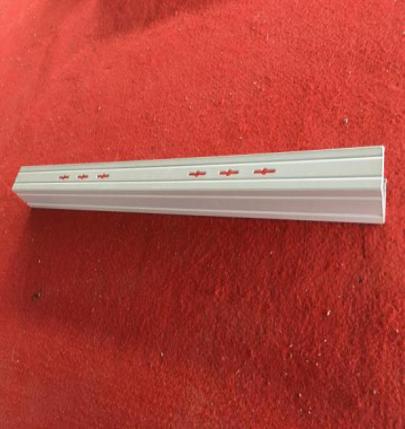 2密集架加强筋侧面板（带标签框）≥500mm×500mm（1件）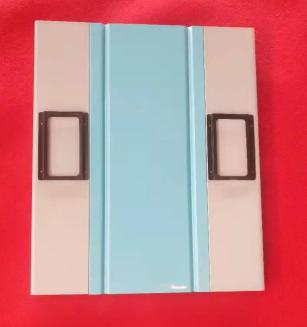 3密集架铝合金摇手柄圆盘外径285±5mm（1件）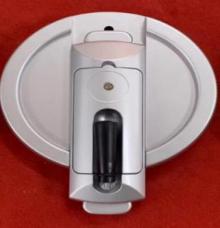 4密集架平装式轴承P204（1件）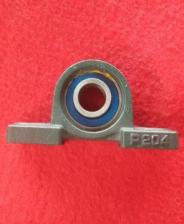 5密集架底拉≥长500mm（1件）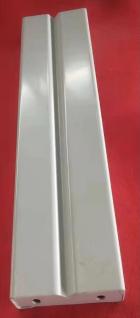 序号检查因素检查因素检查内容1供应商应符合的基本资格条件（1）具有独立承担民事责任的能力供应商法人营业执照（副本）或事业单位法人证书（副本）或个体工商户营业执照或有效的自然人身份证明、组织机构代码证复印件（注）； 供应商法定代表人身份证明和法定代表人授权代表委托书。不具有独立法人的分公司、办事处等分支机构不能参加比选。1供应商应符合的基本资格条件（2）具有良好的商业信誉和健全的财务会计制度提供2022年度财务状况报告（表）或其基本开户银行出具的资信证明复印件，本年度新成立或成立不满一年的组织和自然人无法提供财务状况报告（表）的，可提供银行出具的资信证明复印件。1供应商应符合的基本资格条件（3）具有履行合同所必需的设备和专业技术能力供应商提供书面声明1供应商应符合的基本资格条件（4）有依法缴纳税收和社会保障金的良好记录1.税务登记证（副本）复印件（注）2.缴纳社会保障金的证明材料复印件（缴纳社会保障金的证明材料指：社会保险登记证（注）或缴纳社会保险的凭据（专用收据或社会保险缴纳清单）。3.依法免税或不需要缴纳社会保障资金的供应商，应提供相应文件证明其依法免税或不需要缴纳社会保障资金）。1供应商应符合的基本资格条件（5）参加政府采购活动前三年内，在经营活动中没有重大违法记录（注）1.供应商提供书面声明（见格式文件）；2.采购人或采购代理机构将通过 “信用中国”网站(www.creditchina.gov.cn)、"中国政府采购网"(www.ccgp.gov.cn)等渠道查询供应商信用记录，对列入失信被执行人、重大税收违法案件当事人名单、政府采购严重违法失信行为记录名单的供应商将拒绝其参与政府采购活动。1供应商应符合的基本资格条件（6）法律、行政法规规定的其他条件2特定资格条件特定资格条件按第一篇“（二）特定资格条件”的要求提交序号评审因素评审因素评审标准1有效性审查响应文件签署响应文件上法定代表人或其授权代表人的签字齐全。1有效性审查法定代表人身份证明及授权委托书法定代表人身份证明及授权委托书有效，符合竞争性比选文件规定的格式，签字或盖章齐全。1有效性审查响应方案只能有一个响应方案。1有效性审查报价唯一只能在采购预算范围内报价，只能有一个有效报价，不得提交选择性报价。2完整性审查响应文件份数响应文件正、副本数量（含）符合竞争性比选文件要求。3竞争性比选文件的响应程度审查响应文件内容对竞争性比选文件第二篇规定的比选内容作出响应。3竞争性比选文件的响应程度审查比选有效期满足比选文件规定。商品名称规格型号数量综合单价综合单价总价交货时间交货地点合计人民币（小写）：合计人民币（小写）：合计人民币（小写）：合计人民币（小写）：合计人民币（小写）：合计人民币（小写）：合计人民币（小写）：合计人民币（小写）：合计人民币（大写）：合计人民币（大写）：合计人民币（大写）：合计人民币（大写）：合计人民币（大写）：合计人民币（大写）：合计人民币（大写）：合计人民币（大写）：一、质量要求和技术标准。供方提供的商品必须是全新的，完全符合国家有关技术标准，供方的质量保证及售后服务承诺如下：1、质保期限：2、保修范围：3、服务措施：4、质保期后服务：一、质量要求和技术标准。供方提供的商品必须是全新的，完全符合国家有关技术标准，供方的质量保证及售后服务承诺如下：1、质保期限：2、保修范围：3、服务措施：4、质保期后服务：一、质量要求和技术标准。供方提供的商品必须是全新的，完全符合国家有关技术标准，供方的质量保证及售后服务承诺如下：1、质保期限：2、保修范围：3、服务措施：4、质保期后服务：一、质量要求和技术标准。供方提供的商品必须是全新的，完全符合国家有关技术标准，供方的质量保证及售后服务承诺如下：1、质保期限：2、保修范围：3、服务措施：4、质保期后服务：一、质量要求和技术标准。供方提供的商品必须是全新的，完全符合国家有关技术标准，供方的质量保证及售后服务承诺如下：1、质保期限：2、保修范围：3、服务措施：4、质保期后服务：一、质量要求和技术标准。供方提供的商品必须是全新的，完全符合国家有关技术标准，供方的质量保证及售后服务承诺如下：1、质保期限：2、保修范围：3、服务措施：4、质保期后服务：一、质量要求和技术标准。供方提供的商品必须是全新的，完全符合国家有关技术标准，供方的质量保证及售后服务承诺如下：1、质保期限：2、保修范围：3、服务措施：4、质保期后服务：一、质量要求和技术标准。供方提供的商品必须是全新的，完全符合国家有关技术标准，供方的质量保证及售后服务承诺如下：1、质保期限：2、保修范围：3、服务措施：4、质保期后服务：二、随机备品、附件、货物数量及供应方法：二、随机备品、附件、货物数量及供应方法：二、随机备品、附件、货物数量及供应方法：二、随机备品、附件、货物数量及供应方法：二、随机备品、附件、货物数量及供应方法：二、随机备品、附件、货物数量及供应方法：二、随机备品、附件、货物数量及供应方法：二、随机备品、附件、货物数量及供应方法：三、交提货方式：三、交提货方式：三、交提货方式：三、交提货方式：三、交提货方式：三、交提货方式：三、交提货方式：三、交提货方式：四、验收标准、方法：如有异议，请于   日内提出。四、验收标准、方法：如有异议，请于   日内提出。四、验收标准、方法：如有异议，请于   日内提出。四、验收标准、方法：如有异议，请于   日内提出。四、验收标准、方法：如有异议，请于   日内提出。四、验收标准、方法：如有异议，请于   日内提出。四、验收标准、方法：如有异议，请于   日内提出。四、验收标准、方法：如有异议，请于   日内提出。四、验收标准、方法：如有异议，请于   日内提出。五、付款方式：五、付款方式：五、付款方式：五、付款方式：五、付款方式：五、付款方式：五、付款方式：五、付款方式：五、付款方式：六、违约责任：按《民法典》、《政府采购法》执行，或按双方约定。（采购人应按项目实际情况完整填写）六、违约责任：按《民法典》、《政府采购法》执行，或按双方约定。（采购人应按项目实际情况完整填写）六、违约责任：按《民法典》、《政府采购法》执行，或按双方约定。（采购人应按项目实际情况完整填写）六、违约责任：按《民法典》、《政府采购法》执行，或按双方约定。（采购人应按项目实际情况完整填写）六、违约责任：按《民法典》、《政府采购法》执行，或按双方约定。（采购人应按项目实际情况完整填写）六、违约责任：按《民法典》、《政府采购法》执行，或按双方约定。（采购人应按项目实际情况完整填写）六、违约责任：按《民法典》、《政府采购法》执行，或按双方约定。（采购人应按项目实际情况完整填写）六、违约责任：按《民法典》、《政府采购法》执行，或按双方约定。（采购人应按项目实际情况完整填写）六、违约责任：按《民法典》、《政府采购法》执行，或按双方约定。（采购人应按项目实际情况完整填写）七、其他约定事项：1.采购文件及其澄清文件、响应文件和承诺是本合同不可分割的部分。2.本合同如发生争议由双方协商解决，协商不成向需方所在地仲裁机构提请仲裁。3.本合同一式__份， 需方__份，供方__份，具备同等法律效力。4.其他：七、其他约定事项：1.采购文件及其澄清文件、响应文件和承诺是本合同不可分割的部分。2.本合同如发生争议由双方协商解决，协商不成向需方所在地仲裁机构提请仲裁。3.本合同一式__份， 需方__份，供方__份，具备同等法律效力。4.其他：七、其他约定事项：1.采购文件及其澄清文件、响应文件和承诺是本合同不可分割的部分。2.本合同如发生争议由双方协商解决，协商不成向需方所在地仲裁机构提请仲裁。3.本合同一式__份， 需方__份，供方__份，具备同等法律效力。4.其他：七、其他约定事项：1.采购文件及其澄清文件、响应文件和承诺是本合同不可分割的部分。2.本合同如发生争议由双方协商解决，协商不成向需方所在地仲裁机构提请仲裁。3.本合同一式__份， 需方__份，供方__份，具备同等法律效力。4.其他：七、其他约定事项：1.采购文件及其澄清文件、响应文件和承诺是本合同不可分割的部分。2.本合同如发生争议由双方协商解决，协商不成向需方所在地仲裁机构提请仲裁。3.本合同一式__份， 需方__份，供方__份，具备同等法律效力。4.其他：七、其他约定事项：1.采购文件及其澄清文件、响应文件和承诺是本合同不可分割的部分。2.本合同如发生争议由双方协商解决，协商不成向需方所在地仲裁机构提请仲裁。3.本合同一式__份， 需方__份，供方__份，具备同等法律效力。4.其他：七、其他约定事项：1.采购文件及其澄清文件、响应文件和承诺是本合同不可分割的部分。2.本合同如发生争议由双方协商解决，协商不成向需方所在地仲裁机构提请仲裁。3.本合同一式__份， 需方__份，供方__份，具备同等法律效力。4.其他：七、其他约定事项：1.采购文件及其澄清文件、响应文件和承诺是本合同不可分割的部分。2.本合同如发生争议由双方协商解决，协商不成向需方所在地仲裁机构提请仲裁。3.本合同一式__份， 需方__份，供方__份，具备同等法律效力。4.其他：七、其他约定事项：1.采购文件及其澄清文件、响应文件和承诺是本合同不可分割的部分。2.本合同如发生争议由双方协商解决，协商不成向需方所在地仲裁机构提请仲裁。3.本合同一式__份， 需方__份，供方__份，具备同等法律效力。4.其他：需方：地址：联系电话：授权代表：需方：地址：联系电话：授权代表：需方：地址：联系电话：授权代表：需方：地址：联系电话：授权代表：供方：地址：电话：传真：开户银行：账号：授权代表：（本栏请用计算机打印以便于准确付款）供方：地址：电话：传真：开户银行：账号：授权代表：（本栏请用计算机打印以便于准确付款）供方：地址：电话：传真：开户银行：账号：授权代表：（本栏请用计算机打印以便于准确付款）供方：地址：电话：传真：开户银行：账号：授权代表：（本栏请用计算机打印以便于准确付款）供方：地址：电话：传真：开户银行：账号：授权代表：（本栏请用计算机打印以便于准确付款）备注：备注：备注：备注：备注：备注：备注：备注：备注：序号名称规格参数数量单价合计1126.34立方2345678人工费/9运输费/10其他费用/11……/12总计序号采购需求响应情况差异说明序号比选项目商务需求响应情况偏离说明行业类别营业收入（万元）从业人员（人）资产总额（万元）